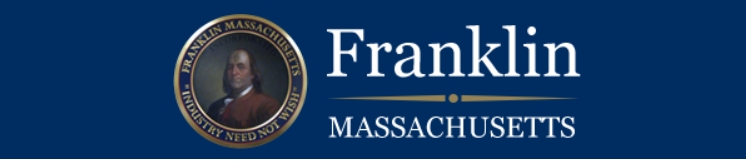 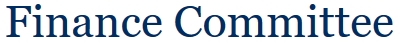 Meeting Date:   March 18, 2019Present:  Chairman Dufour, Clerk Conley, Dewsnap, Wiech, Grace, Fleming, Smith, Moses Absent:  DowdCall to order:	 7:00 PMCitizens Comments:	None, 1 citizen present	Approval of minutes: Minutes of January 15, 2019 – Voted 7-0TA Nutting and Deputy TA Hellen opened the meeting with a look at the general revenue outlook for FY 2020. A complete worksheet is at the bottom of this document.Overall tax levy will be about $76,173, 658 which includes an estimated $900,000 in new growth. Excluded debt of $3,902,741 brings the total tax levy to $80,076,399 or a 3.5% increase over last year.State revenue is virtually the same as last year at $31,760,270 or a 0.7% increase over last year’s number of $31,536,248.Local receipts are estimated at $10,040,000 versus last year at $9,800,000 or a 2.4% increase.Other available funds (Stabilization funds and enterprise funds) are $1,507,000 versus last year at $1,715,000, a decrease of $208,000. The primary reason is the amount transferred from the budget stabilization account being $385,000 lower bringing that account to zero.Assessments from the state and provisions for abatement are up $530,794 or 8.6% overall. The primary driver is a 28% increase in the charter school assessment from $3,971,960 to an estimated $5,100,000 (depending on enrollment).Overall revenue to support the budget is $116,648,494 or a 2.2% increase over last year.Following is a summary of presentations for all departments listed by the general category within the overall budget.GENERAL GOVERNMENT:Highlights:Town Administrator is down 8.9% overall with personal services down $45,000 and expense up slightly with marketing costs from community planningPublic Building is up 2.3% primarily centered in utilities and normal salary adjustmentsTreasurer/Collector is down $41,000 or 9% in personal services PUBLIC SAFETY:Highlights:Police department is down 3.0% but has added 5+ officers. This is due to going to a 4 day 10 hour schedule. They have also added a school resource officer with Tri-County High School funding 50% of the cost. The transfer of dispatch operations to the MECC also contributed to the reduction. Expenses have also dropped 10.4%Fire department is down 4.1%. Salaries have dropped 4.8% with the retirement of several senior staff members and the transfer of dispatch operations to the MECC. Expenses are up slightly. This budget does not provide for needed staffing.Regional Dispatch (MECC) is being fully funded this year at $1,143,080.Inspection Department is up only 1.5% due to better staff utilization and a slight drop in expenses.EDUCATION: NO PRESENTATION PRELIMINARY BUDGET NUMBERS ONLYHighlights:Franklin Public Schools is still a work in progress due to uncertainty of various types of state aidTri-County is up $217,438 or 9.5% which is enrollment driven. They will be applying to the state for a much needed renovation in the near future.DPW – HIGHWAY: Highlights:Personal service up $34,455 or 2.0% and expenses up $65,000 or 2.3%Street Lighting is down $40,000 or 22.9% due to LED streetlights.HUMAN SERVICES:Highlights:Board of Health up $28,380 or 15.1% due to added professional field helpCouncil on Aging up $5,640 or 2.7%. Karen Alves will be retiring in the next year.Veteran’s services are down 3.1% due to slightly declining demandCULTURE AND RECREATION:Highlights:Library is up 1.3% to $1,012,000 which is sufficient to maintain certification.Recreation is down slightly but is virtually self-funding from collected fees. Historical Commission is funded for the first time to pay for proper cataloging and storage of important historical items of the town.Other budgets have minimal changes.DEBT SERVICE:Highlights:Principal up slightly and interest down slightly.EMPLOYEE BENEFITS:Highlights:	Health insurance upRISK MANAGEMENT:Highlights:Liability insurance down due to continued safety training by all departmentsENTERPRISE FUNDS:Highlights:Solid waste up $220,643 or 11.1% due to contractual changes and fall in markets for recycling.Water and sewer both up 0.4%FY 2019FY 2020ChangePercent$10,283,413$10,406,120$122,7071.2%FY 2019FY 2020ChangePercent$12,812,831$12,294,032$181,2011.5%FY 2019FY 2020ChangePercent$65,552,930$67,044,352$1,491,4222.3%FY 2019FY 2020ChangePercent$4,803,386$8,863,841$60,4551.3%FY 2019FY 2020ChangePercent$662,600$682,470$20,2703.1%FY 2019FY 2020ChangePercent$1,600,750$1,621,335$20,2851.3%FY 2019FY 2020ChangePercent$6,843,101$6,841,085$2,0160.0%FY 2019FY 2020ChangePercent$11,693,882$12,360,354$621,4725.3%FY 2019FY 2020ChangePercent$600,000$575,000$25,000-4.2%FY 2019FY 2020ChangePercent$12,500,948$12,760,791$259,8431.2%TOTAL REVENUE CONTROL SHEET FY 2020TOTAL REVENUE CONTROL SHEET FY 2020TOTAL REVENUE CONTROL SHEET FY 2020TOTAL REVENUE CONTROL SHEET FY 2020TOTAL REVENUE CONTROL SHEET FY 2020TOTAL REVENUE CONTROL SHEET FY 2020$ Chg.% Chg.from from TAX LEVY FY 2017FY 2018FY 2019FY 202020192019Prior Year Levy Limit plus 2 1/2%     65,827,571     68,688,434     71,922,237     75,273,658  3,351,421 4.7%New Growth        1,185,535       1,479,602       1,515,478         900,000    (615,478)-40.6%TOTAL TAX LEVY    67,013,106     70,168,036     73,437,715     76,173,658  2,735,943 3.7%DEBT EXCLUSIONS Horace Mann Issue #1         123,680         115,680         112,830         109,980       (2,850)-2.5%Lincoln Street         483,710         470,410         457,110         438,885      (18,225)-4.0%Horace Mann Issue #2         355,990         343,650         335,850         323,050      (12,800)-3.8%High School Issue #1       2,877,713       2,877,888       2,876,588       2,878,388        1,800 0.1%High School Issue #2          (54,868)          80,946         122,537         152,438       29,901 24.4%Total Debt Exclusions      3,786,225       3,888,574       3,904,915       3,902,741       (2,174)-0.1%TOTAL POTENTIAL TAX LEVY     70,799,331     74,056,610     77,342,630     80,076,399  2,733,769 3.5%STATE REVENUE Chapter 70 School Aid     27,903,911     28,078,451     28,248,881     28,360,401     111,520 0.4%Charter School Reimbursements         342,912         406,677         372,947         400,000       27,053 7.3%Unrestricted Aid       2,375,806       2,468,462       2,554,858       2,623,839       68,981 2.7%All Other Net of Offsets         344,816         356,421         359,562         376,030       16,468 4.6%TOTAL STATE REVENUE    30,967,445     31,310,011     31,536,248     31,760,270     224,022 0.7%OTHER REVENUES Local Receipts - General Fund       8,387,500       8,500,000       9,800,000     10,040,000     240,000 2.4%TOTAL OTHER REVENUE      8,387,500       8,500,000       9,800,000     10,040,000     240,000 2.4%OTHER AVAILABLE FUNDS Net Budget Stabilization / Other Transfers           40,000                  -           612,000         385,000    (227,000)-37.1%Enterprise Fund (Indirects)       1,076,000       1,098,000       1,103,000       1,122,000       19,000 1.7%TOTAL OTHER AVAILABLE FUNDS      1,116,000       1,098,000       1,715,000       1,507,000    (208,000)-12.1%TOTAL REVENUES & OTHER FUNDS   111,270,276   114,964,621   120,393,698   123,383,669  2,989,971 2.5%ASSESSMENTS & OTHER VOTES School Choice         200,450         238,272         306,964         311,283        4,319 1.4%State Assessments         414,633         423,073         440,717         444,552        3,835 0.9%County Assessment         228,867         226,552         232,215         229,340       (2,875)-1.2%Charter School Assessment       4,165,155       4,115,429       3,971,960       5,100,000  1,128,040 28.4%Provision for Abatements & Exemptions         676,683         673,811         652,525         650,000       (2,525)-0.4%Subsequent Votes         736,000         604,664         600,000    (600,000)-100.0%TOTAL ASSESSMENTS & OTHER VOTES       6,421,788       6,281,801       6,204,381       6,735,175     530,794 8.6%TOTAL NET REVENUE  104,848,488   108,682,820   114,189,317   116,648,494  2,459,177 2.2%  LESS: TOTAL GENERAL FUND BUDGET  (104,806,717) (108,675,315) (114,160,493) (116,643,589)UNUSED LEVY          41,771             7,505           28,824             4,905 Department BudgetsDepartment BudgetsDepartment BudgetsDepartment BudgetsDepartment BudgetsDepartment BudgetsFY 2018FY 2019FY 2020FY 2020$ Chg.% Chg.Town CouncilTown CouncilDepartmentTown Adminfrom from Dept. Department FinalFinalRequestRecommend20192019111TOWN COUNCIL EXPENSES                  4,000                   4,000                  4,000                  4,000                   -   0.0%Department Total                  4,000                   4,000                  4,000                  4,000                   -   0.0%123TOWN ADMINISTRATOR PERSONAL SERVICES                461,299                411,955               366,449               366,449           (45,506)-11.0%EXPENSES               105,500                  22,800                 29,800                 29,800              7,000 30.7%Department Total               566,799                434,755               396,249               396,249           (38,506)-8.9%131FINANCE COMMITTEE EXPENSES                  1,500                   1,500                  1,500                  1,500                   -   0.0%Department Total                  1,500                   1,500                  1,500                  1,500                   -   0.0%135COMPTROLLER PERSONAL SERVICES                424,777                443,474               450,264               450,264              6,790 1.5%EXPENSES                 90,050                  61,750                 73,807                 73,807            12,057 19.5%Department Total               514,827                505,224               524,071               524,071            18,847 3.7%141BOARD OF ASSESSORS PERSONAL SERVICES                276,694                284,813               288,284               288,284              3,471 1.2%EXPENSES                 75,000                  75,700                 81,740                 81,740              6,040 8.0%Department Total               351,694                360,513               370,024               370,024              9,511 2.6%147TREASURER/COLLECTOR PERSONAL SERVICES                391,532                363,697               326,546               326,546           (37,151)-10.2%EXPENSES                 89,305                  93,000                 88,955                 88,955             (4,045)-4.3%Department Total               480,837                456,697               415,501               415,501           (41,196)-9.0%151LEGAL SERVICES PERSONAL SERVICES                101,000                104,030               104,830               104,830                 800 0.8%EXPENSES                 46,500                  46,500                 46,500                 46,500                   -   0.0%Department Total               147,500                150,530               151,330               151,330                 800 0.5%152HUMAN RESOURCES PERSONAL SERVICES                143,000                152,740               157,701               157,701              4,961 3.2%EXPENSES                 16,950                  22,750                 22,750                 22,750                   -   0.0%Department Total               159,950                175,490               180,451               180,451              4,961 2.8%155INFORMATION TECHNOLOGY EXPENSES               205,000                255,700               263,000               263,000              7,300 2.9%Department Total               205,000                255,700               263,000               263,000              7,300 2.9%161TOWN CLERK PERSONAL SERVICES                149,647                157,129               160,696               160,696              3,567 2.3%EXPENSES                 26,050                  22,250                 20,500                 20,500             (1,750)-7.9%Department Total               175,697                179,379               181,196               181,196              1,817 1.0%164ELECTION & REGISTRATION PERSONAL SERVICES                  28,514                  36,337                 34,260                 34,260             (2,077)-5.7%EXPENSES                 23,000                  23,000                 23,000                 23,000                   -   0.0%Department Total                 51,514                  59,337                 57,260                 57,260             (2,077)-3.5%176ZONING BOARD OF APPEALS EXPENSES                  5,000                   3,000                  4,000                  4,000              1,000 33.3%Department Total                  5,000                   3,000                  4,000                  4,000              1,000 33.3%177PLANNING & GROWTH MGMT PERSONAL SERVICES                250,090                305,637               310,207               310,207              4,570 1.5%EXPENSES                 39,650                  35,300                 28,300                 28,300             (7,000)-19.8%Department Total               289,740                340,937               338,507               338,507             (2,430)-0.7%192PUBLIC PROPERTY & BUILDINGS PERSONAL SERVICES             2,640,604             2,741,851            2,819,056            2,819,056            77,205 2.8%EXPENSES            4,272,300             4,478,500            4,570,475            4,570,475            91,975 2.1%Department Total            6,912,904             7,220,351            7,389,531            7,389,531          169,180 2.3%196CENTRAL SERVICES EXPENSES               115,000                136,000               129,500               129,500             (6,500)-4.8%Department Total               115,000                136,000               129,500               129,500             (6,500)-4.8%Comment: Drop in equipment maintenanceComment: Drop in equipment maintenanceComment: Drop in equipment maintenanceComment: Drop in equipment maintenanceComment: Drop in equipment maintenanceComment: Drop in equipment maintenanceComment: Drop in equipment maintenanceSubtotal, General Government             9,981,962           10,283,413          10,406,120          10,406,120          122,707 1%210POLICE PERSONAL SERVICES             5,079,656             5,184,118            5,052,360            5,052,360         (131,758)-2.5%EXPENSES               297,364                317,137               284,295               284,295           (32,842)-10.4%Department Total            5,377,020             5,501,255            5,336,655            5,336,655         (164,600)-3.0%220FIRE PERSONAL SERVICES             4,948,066             5,129,150            4,885,300            4,885,300         (243,850)-4.8%EXPENSES               451,800                423,700               439,400               439,400            15,700 3.7%Department Total            5,399,866             5,552,850            5,324,700            5,324,700         (228,150)-4.1%225REGIONAL DISPATCH EXPENSES                 94,000                577,000            1,143,080            1,143,080          566,080 98.1%Department Total                 94,000                577,000            1,143,080            1,143,080          566,080 98.1%240INSPECTION DEPARTMENT PERSONAL SERVICES                373,120                387,898               394,869               394,869              6,971 1.8%EXPENSES                 23,000                  22,200                 21,300                 21,300                (900)-4.1%Department Total               396,120                410,098               416,169               416,169              6,071 1.5%292ANIMAL CONTROL EXPENSES                 69,428                  71,628                 73,428                 73,428              1,800 2.5%Department Total                 69,428                  71,628                 73,428                 73,428              1,800 2.5%Subtotal, Public Safety           11,336,434           12,112,831          12,294,032          12,294,032          181,201 1.5%300FRANKLIN PUBLIC SCHOOLS EXPENSES          60,235,000           63,227,000          64,435,000          64,500,000        1,273,000 2.0%Department Total          60,235,000           63,227,000          64,435,000          64,500,000        1,273,000 2.0%390TRI-COUNTY REGIONAL SCHOOL EXPENSES            2,373,202             2,296,455            2,513,893            2,513,893          217,438 9.5%Department Total            2,373,202             2,296,455            2,513,893            2,513,893          217,438 9.5%395NORFOLK AGGIE VOC ED TUITION EXPENSES                 38,000                  29,475                 30,359                 30,459                 984 3.3%Department Total                 38,000                  29,475                 30,359                 30,459                 984 3.3%Subtotal, Education          62,646,202           65,552,930          66,979,252          67,044,352        1,491,422 2.3%422DEPARTMENT OF PUBLIC WORKS PERSONAL SERVICES             1,838,657             1,780,646            1,816,101            1,816,101            35,455 2.0%EXPENSES            2,851,840             2,847,740            2,912,740            2,912,740            65,000 2.3%Department Total            4,690,497             4,628,386            4,728,841            4,728,841          100,455 2.2%424STREET LIGHTING EXPENSES               187,500                175,000               135,000               135,000           (40,000)-22.9%Department Total               187,500                175,000               135,000               135,000           (40,000)-22.9%Subtotal, DPW - Highway             4,877,997             4,803,386            4,863,841            4,863,841            60,455 1.3%510BOARD OF HEALTH PERSONAL SERVICES                203,179                158,620               187,000               187,000            28,380 17.9%EXPENSES                  4,250                  29,250                 29,250                 29,250                   -   0.0%Department Total               207,429                187,870               216,250               216,250            28,380 15.1%525PUBLIC HEALTH SERVICES EXPENSES                 20,000                  20,000                 20,000                 20,000                   -   0.0%Department Total                 20,000                  20,000                 20,000                 20,000                   -   0.0%541COUNCIL ON AGING PERSONAL SERVICES                190,469                204,200               209,840               209,840              5,640 2.8%EXPENSES                  5,800                   5,930                  5,930                  5,930                   -   0.0%Department Total               196,269                210,130               215,770               215,770              5,640 2.7%543VETERANS SERVICES EXPENSES                 43,250                  44,200                 45,450                 45,450              1,250 2.8%VETERAN'S SERVFICES               225,000                200,000               185,000               185,000           (15,000)-7.5%Department Total               268,250                244,200               230,450               230,450           (13,750)-5.6%Subtotal, Human Services                691,948                662,200               682,470               682,470            20,270 3.1%610LIBRARY PERSONAL SERVICES                574,477                621,550               619,928               619,928             (1,622)-0.3%EXPENSES               262,000                377,450               392,072               392,072            14,622 3.9%Department Total               836,477                999,000            1,012,000            1,012,000            13,000 1.3%630RECREATION PERSONAL SERVICES                303,340                309,050               300,060               300,060             (8,990)-2.9%EXPENSES               248,380                272,400               261,400               261,400           (11,000)-4.0%Department Total               551,720                581,450               561,460               561,460           (19,990)-3.4%690HISTORICAL MUSEUM PERSONAL SERVICES                        -                          -                   27,075                 27,075            27,075 0.0%EXPENSES                       -                          -                       500                     500                 500 0.0%Department Total                       -                          -                   27,575                 27,575            27,575 0.0%691HISTORICAL COMMISSION PERSONAL SERVICES                   4,000                   7,000                       -                         -               (7,000)-100.0%EXPENSES                  3,000                   4,000                  4,000                  4,000                   -   0.0%Department Total                  7,000                  11,000                  4,000                  4,000             (7,000)-63.6%692CELEBRATIONS EXPENSES                  1,200                   1,300                  1,300                  1,300                   -   0.0%Department Total                  1,200                   1,300                  1,300                  1,300                   -   0.0%695CULTURAL COUNCILEXPENSES                  3,000                   8,000                 15,000                 15,000              7,000 87.5%Department Total                  3,000                   8,000                 15,000                 15,000              7,000 87.5%Subtotal, Culture & Recreation             1,399,397             1,600,750            1,621,335            1,621,335            20,585 1.3%710DEBT SERVICE - PRINCIPALEXPENSES            3,885,000             4,112,000            4,159,250            4,159,250            47,250 1.1%Department Total            3,885,000             4,112,000            4,159,250            4,159,250            47,250 1.1%750DEBT SERVICE - INTERESTEXPENSES            2,735,523             2,731,101            2,681,835            2,681,835           (49,266)-1.8%Department Total            2,735,523             2,731,101            2,681,835            2,681,835           (49,266)-1.8%Subtotal, Debt & Interest             6,620,523             6,843,101            6,841,085            6,841,085             (2,016)0.0%910EMPLOYEE BENEFITSEXPENSES          10,955,567           11,693,882          12,360,354          12,315,354          621,472 5.3%Department Total          10,955,567           11,693,882          12,360,354          12,315,354          621,472 5.3%Subtotal, Employee Benefits           10,955,567           11,693,882          12,360,354          12,315,354          621,472 5.3%945RISK MANAGEMENTEXPENSES               525,000                600,000               600,000               575,000           (25,000)-4.2%Department Total               525,000                600,000               600,000               575,000           (25,000)-4.2%Subtotal, Liability Insurance                525,000                600,000               600,000               575,000           (25,000)-4.2%TOTAL ALL GENERAL FUND          109,035,030          114,152,493         116,648,489         116,643,589        2,491,096 2.2%434SOLID WASTE BUDGETPERSONAL SERVICES                  70,941                  76,105                 84,197                 84,197              8,092 10.6%EXPENSES            1,871,001             1,918,031            2,130,582            2,130,582          212,551 11.1%Subtotal, Solid Waste Disposal             1,941,942             1,994,136            2,214,779            2,214,779          220,643 11.1%440SEWER BUDGET PERSONAL SERVICES                674,009                701,932               718,036               718,036            16,104 2.3%EXPENSES            4,067,430             4,091,000            4,105,000            4,105,000            14,000 0.3%DEBT PRINCIPAL               292,696                291,696               290,696               290,696             (1,000)-0.3%DEBT INTEREST                 81,015                  72,050                 63,100                 63,100             (8,950)-12.4%Subtotal, Sewer            5,115,150             5,156,678            5,176,832            5,176,832            20,154 0.4%450WATER BUDGET PERSONAL SERVICES             1,208,202             1,241,140            1,323,940            1,323,940            82,800 6.7%EXPENSES            2,067,000             2,080,600            2,085,500            2,085,500              4,900 0.2%DEBT PRINCIPAL            1,135,003             1,511,373            1,484,954            1,484,954           (26,419)-1.7%DEBT INTEREST               459,698                517,021               474,786               474,786           (42,235)-8.2%Subtotal, Sewer            4,869,903             5,350,134            5,369,180            5,369,180            19,046 0.4%TOTAL ALL ENTERPRISE FUNDS           11,926,995           12,500,948          12,760,791          12,760,791          259,843 2.1%TOTAL OPERATING BUDGET         120,962,025          126,653,441         129,409,280         129,404,380        2,750,939 2.2%